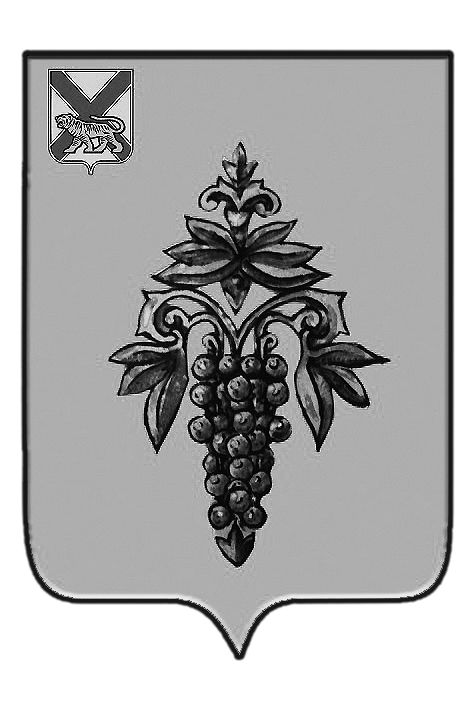 АДМИНИСТРАЦИЯ ЧУГУЕВСКОГО МУНИЦИПАЛЬНОГО РАЙОНА ПРИМОРСКОГО КРАЯ ПОСТАНОВЛЕНИЕ26 августа 2015 года                                                                                           422-НПА______________________                                     с. Чугуевка	                     № _______________О внесении изменений в постановление администрации Чугуевского муниципального района от 10 февраля 2011 года № 88-НПА «Об утверждении административного регламента по предоставлению муниципальной услуги «Выдача разрешения на право организации розничного рынка на территории Чугуевского муниципального района»Рассмотрев протест прокуратуры Чугуевского муниципального района от 12.08.2015 № 7-5-2015/81, руководствуясь Федеральным законом от 27.07.2010 № 210-ФЗ «Об организации предоставления государственных и муниципальных услуг», статьёй 32 Устава Чугуевского муниципального района, администрация Чугуевского муниципального района     ПОСТАНОВЛЯЕТ:1. Внести в постановление администрации Чугуевского муниципального района от 10 февраля 2011 года № 88-НПА «Об утверждении административного регламента по предоставлению муниципальной услуги «Выдача разрешения на право организации розничного рынка на территории Чугуевского муниципального района», следующие изменения:1.1. Абзац 1 пункта 2.4 изложить в следующей редакции:«Муниципальная услуга по выдаче Разрешения предоставляется в срок, не превышающий тридцати календарных дней со дня подачи заявления. В случае продления срока действия Разрешения срок рассмотрения заявления не может превышать пятнадцать календарных дней со дня поступления заявления»;1.2. Абзац 6 пункта 3.1 изложить в следующей редакции:«В случае установления фактов отсутствия необходимых документов, либо несоответствия предоставленных документов требованиям, указанным в пункте 2.6 настоящего Административного регламента, специалист Управления направляет заявителю уведомление о необходимости устранения нарушений в оформлении заявления и (или) предоставления отсутствующих документов.Выписка из Единого государственного реестра юридических лиц, включающая сведения о постановке юридического лица на учет в налоговом органе по месту нахождения юридического лица, а также документы, подтверждающие право на объект или объекты недвижимости, расположенные на территории, в пределах которой предполагается организовать рынок, в случае их непредставления Заявителем, запрашиваются Управлением в государственных органах местного самоуправления и подведомственных государственным органам или органам местного самоуправления организациях, в распоряжении которых находятся указанные документы, самостоятельно.».1.3. Пункт 3.3 изложить в следующей редакции:«3.3 Подготовка решения о выдаче (об отказе в выдаче) разрешения, срок Разрешения, переоформление, выдача (направление) заявителю Разрешения и уведомления»;1.4. Абзац 1 пункта 3.3 изложить в следующей редакции:«Принятое решение о выдаче (об отказе в выдаче) Разрешения оформляется постановлением администрации Чугуевского муниципального района. Днем принятия решения считается день подписания постановления главой администрации Чугуевского муниципального района»;1.5. Абзац 5 пункта 3.3 исключить.2. Направить настоящее постановление для официального опубликования и размещения на официальном сайте Чугуевского муниципального района.3. Контроль за исполнением настоящего постановления возложить на первого заместителя главы администрации Чугуевского муниципального района Ковалёва В.П.4. Настоящее постановление вступает в силу со дня его официального опубликования.Глава Чугуевского муниципального района, Глава администрации                                                                                 А.А. Баскаков